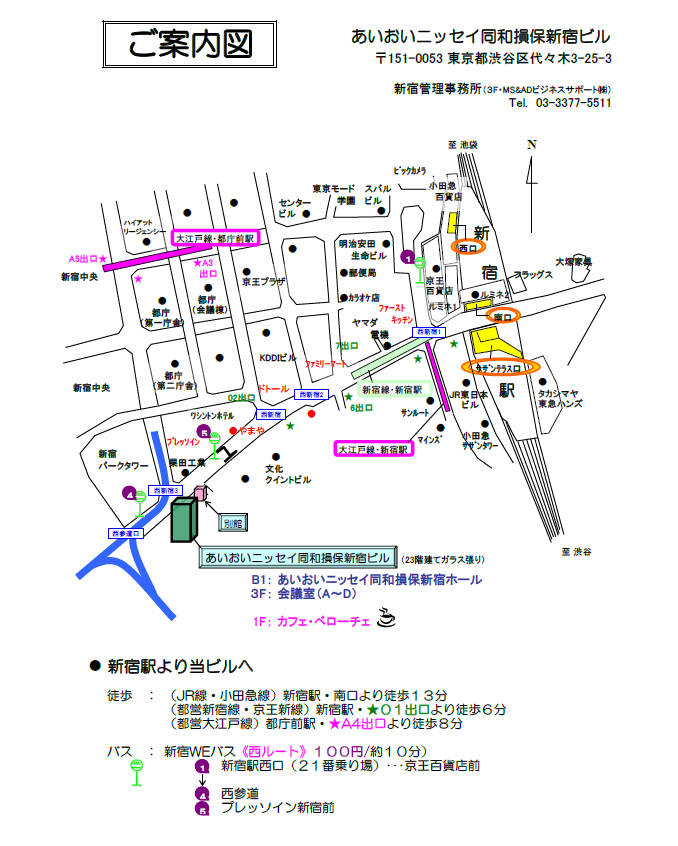 ------------------------切り取らずにこのまま送付ください----------------------ＦＡＸ　０３－３２６８－０６３５　東社協　福祉部　経営支援担当　行社会福祉法人における地域公益活動の実践報告会参加申込書ご所属（社会福祉法人の方は法人名・事業所名をご記入ください）ご所属（社会福祉法人の方は法人名・事業所名をご記入ください）ご所属（社会福祉法人の方は法人名・事業所名をご記入ください）ご所属（社会福祉法人の方は法人名・事業所名をご記入ください）氏名氏名氏名氏名℡℡EメールEメール